Анализ семинара:
«Обучение детей с ООП в общеобразовательной школе в условиях инклюзивного образования»18.11.2021 уч.год   Инклюзивное образование – это образовательный процесс, направленный на устранение барьеров и включение  всех  детей  с особыми образовательными потребностями в процесс обучения и их социальная адаптация с целью обеспечения равного доступа к качественному образованию.       Творческая деятельность педагогов по обучению детей с особыми образовательными потребностями Методическим кабинетом отдела образования г. Павлодара в онлайн режиме на платформе ZOOM проведён семинар-практикум «Методологические основы психолого-педагогической поддержки учащихся с особыми образовательными потребностями. Обучение детей с ООП в общеобразовательной школе в условиях инклюзивного образования». Цель: познакомить педагогов с особенностями работы с детьми с ООП, трудностями в коммуникации, интеграции, социализации и обучении данной категории детей, умением находить пути правильного педагогического воздействия. Участниками стали 100 заместителей директоров, курирующих инклюзивное образование, учителя начальных классов, учителя-предметники, педагоги-ассистенты общеобразовательных школ города. В пленарной части семинара          Нурахметова Шолпан Саменовна, методист отдела образования г. Павлодара выступила по вопросу «Методологические основы психолого-педагогической поддержки учащихся с особыми образовательными потребностями». Рассказала о созданных условиях для детей с особыми образовательными потребностями, акцентировала внимание на особенностях дифференцированного подхода при организации повторения, обобщения и коррекции знаний детей с особыми образовательными потребностями. Уныйбаева Динара Сериковна, заместитель директора СОШ №43, выступила с темой « Инклюзивті білім беру жағдайында жалпы білім беретін мектепте ерекше білім беру қажеттіліктері бар балаларды оқыту», Идилуп Айман Тулегеновна, тренер, старший преподаватель филиала АО «НЦПК «Орлеу» повышения квалификаций педагогических работников по Павлодарской области, остановилась на особенностях составления адаптированных программ и суммативных работ для учащихся с особыми образовательными потребностями, дала конкретные рекомендации по индивидуальным программам и системе оценивания. ​В практической части представлены творческие лаборатории педагогов школы по работе с детьми с особыми образовательными потребностями.    Тимофеева Инна Михайловна, педагог- исследователь, учитель начальных классов, поделилась опытом по работе с учеником, испытывающим трудности адаптации ребёнка к местному социуму, Долголевец Алмагул Каировна, учитель казахского языка высшей категории, ознакомила с индивидуальными формами и методами работы на уроках казахского языка с учащимися с особыми образовательными потребностями, Тычина Инна Валентиновна, педагог- эксперт, учитель начальных классов, остановилась на вопросе «Особенности обучения на дому детей с расстройствами аутичного спектра», Баланюк Алена Ивановна, педагог- исследователь, учитель физики, классный руководитель, ознакомила участников семинара с приёмами, методиками, заданиями, которые может применить учитель на уроке физики, алгебры с ребёнком с расстройствами аутистического спектра (РАС), рассказала об особенностях организации учебной и воспитательной работы в классе, где есть такие обучающиеся, Исканова Гульшат Ерболовна, педагог – ассистент, выступила на тему «Процесс интеграции ребенка с аутизмом в общеобразовательный процесс», Великая Татьяна Николаевна, педагог – модератор, педагог - психолог - «Психолого-педагогическое сопровождение учеников с расстройствами аутистического спектра в инклюзивной среде», представила игры, упражнения, коррекционно-развивающие занятия с учащимися с расстройством аутистического спектра. Практический опыт работы педагогов школы №43 вызвал большой интерес у участников семинара и получил высокую оценку труда педагогов в вопросах инклюзивного образования. Рефлексия прошла в форме вопросов и ответов, даны методические рекомендации по составлению адаптированных программ, суммативных работ для учащихся с ООП, социализации детей в ученических коллективах. Материалы семинара направлены в школы города для использования в работе.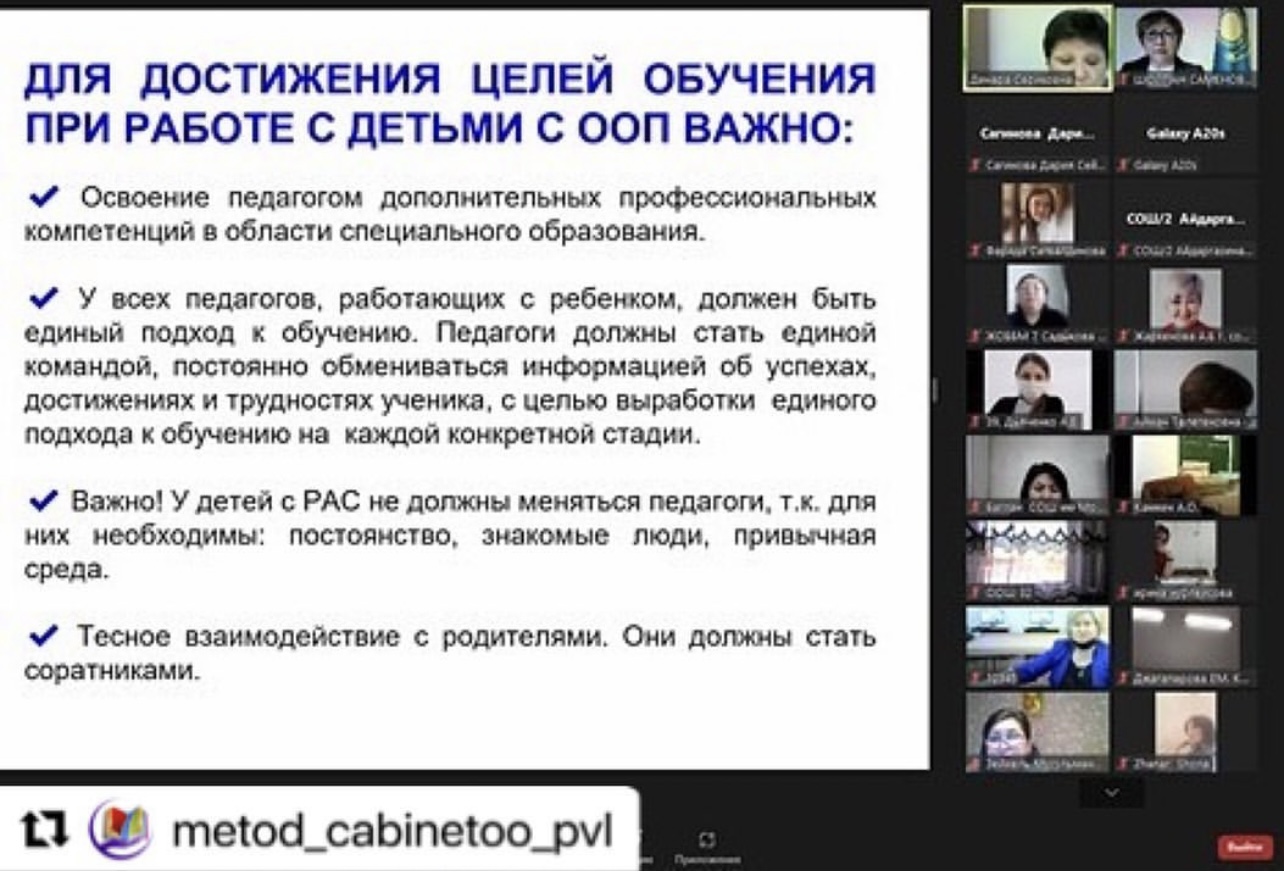 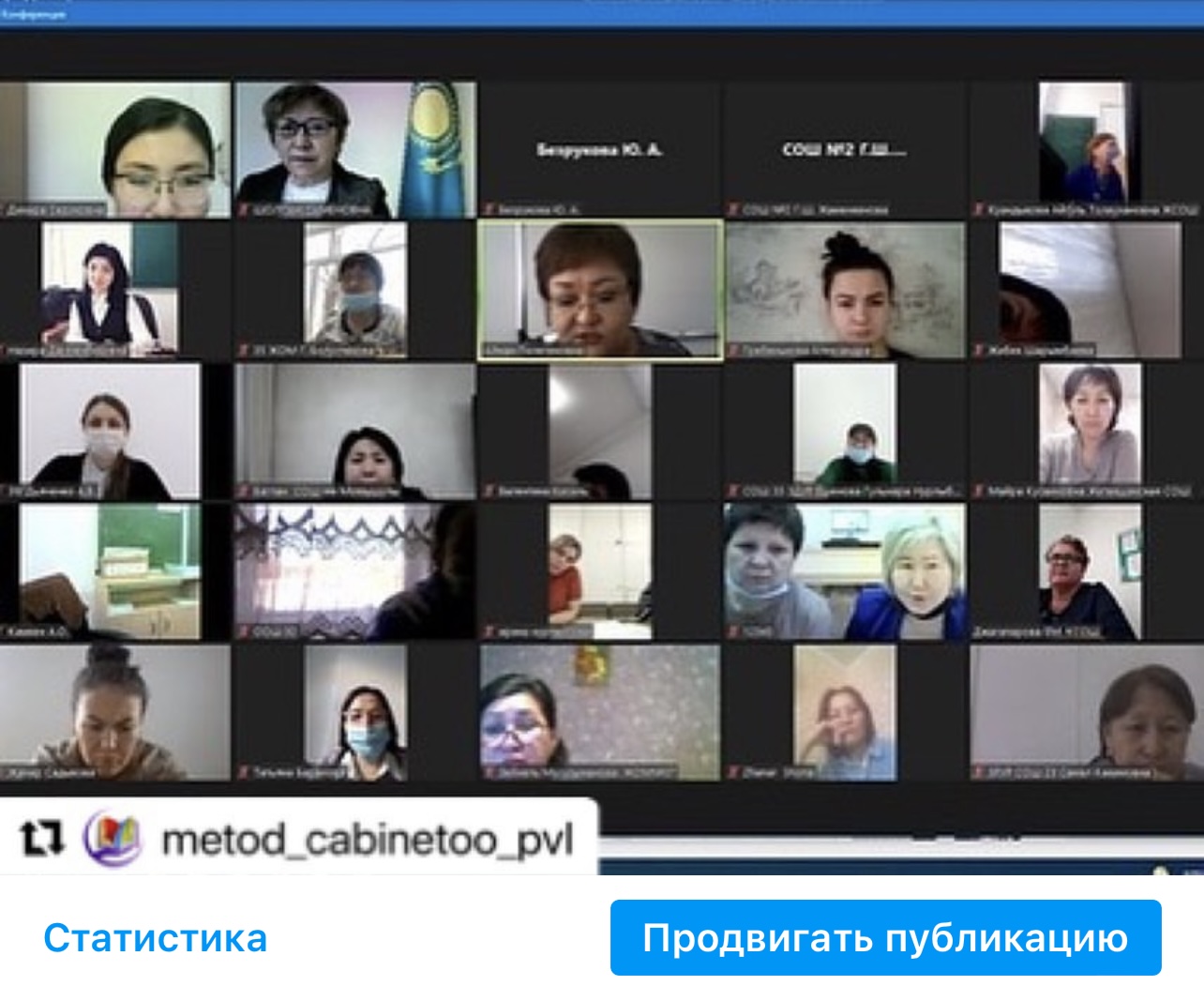 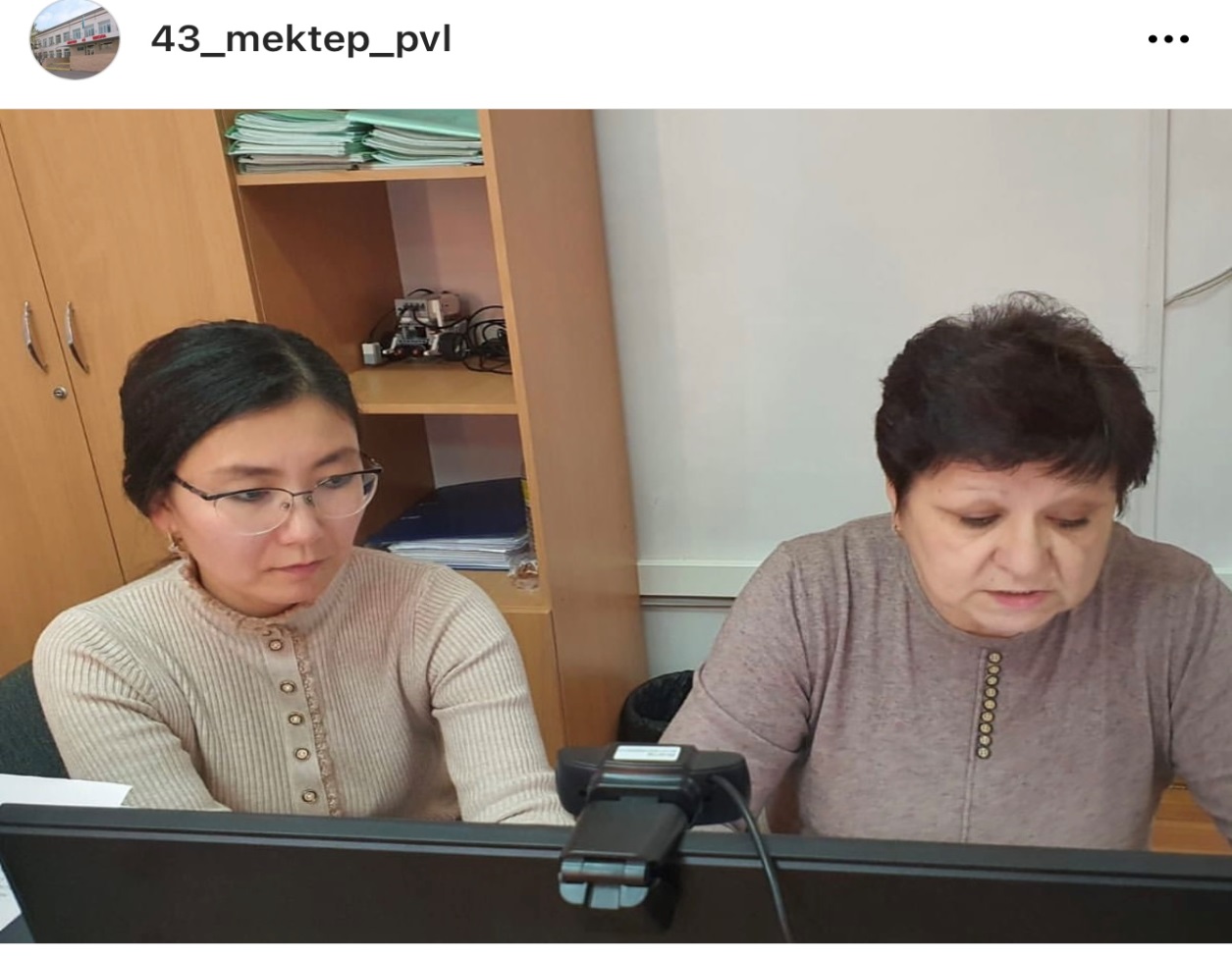 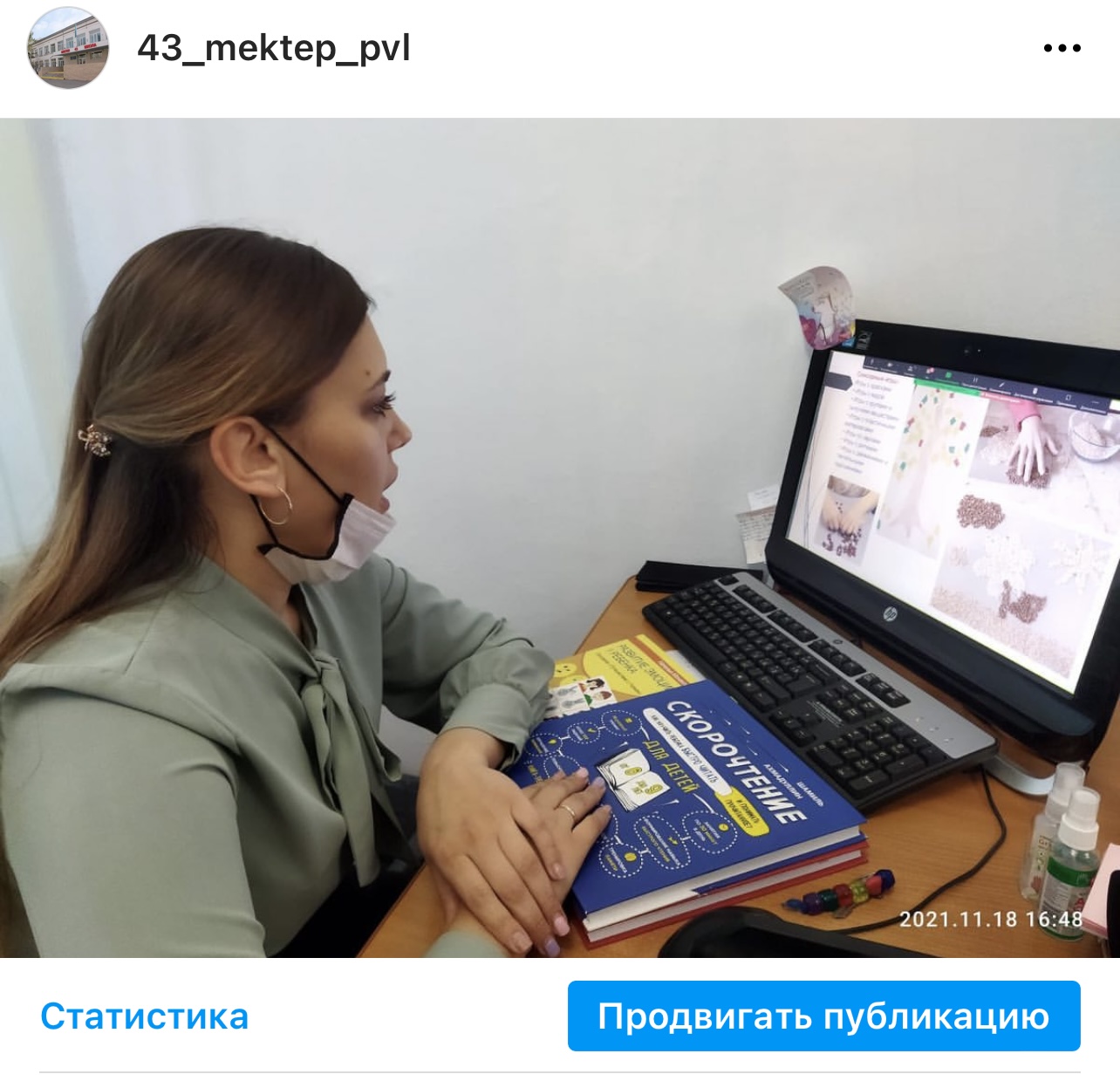 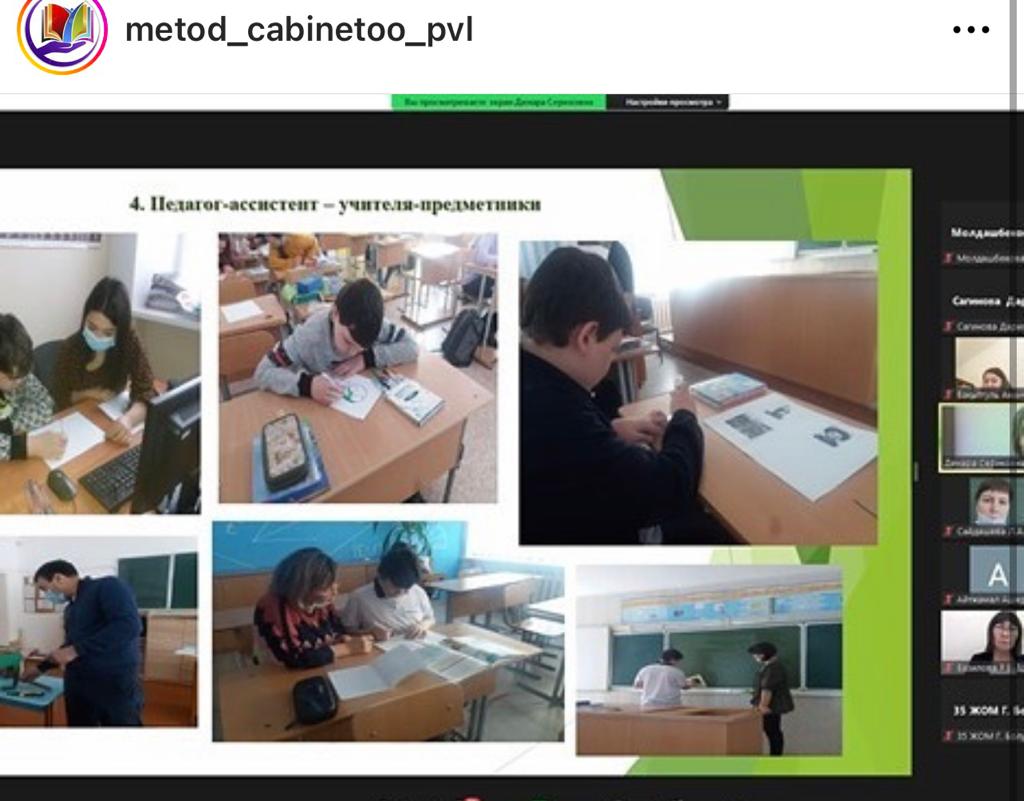 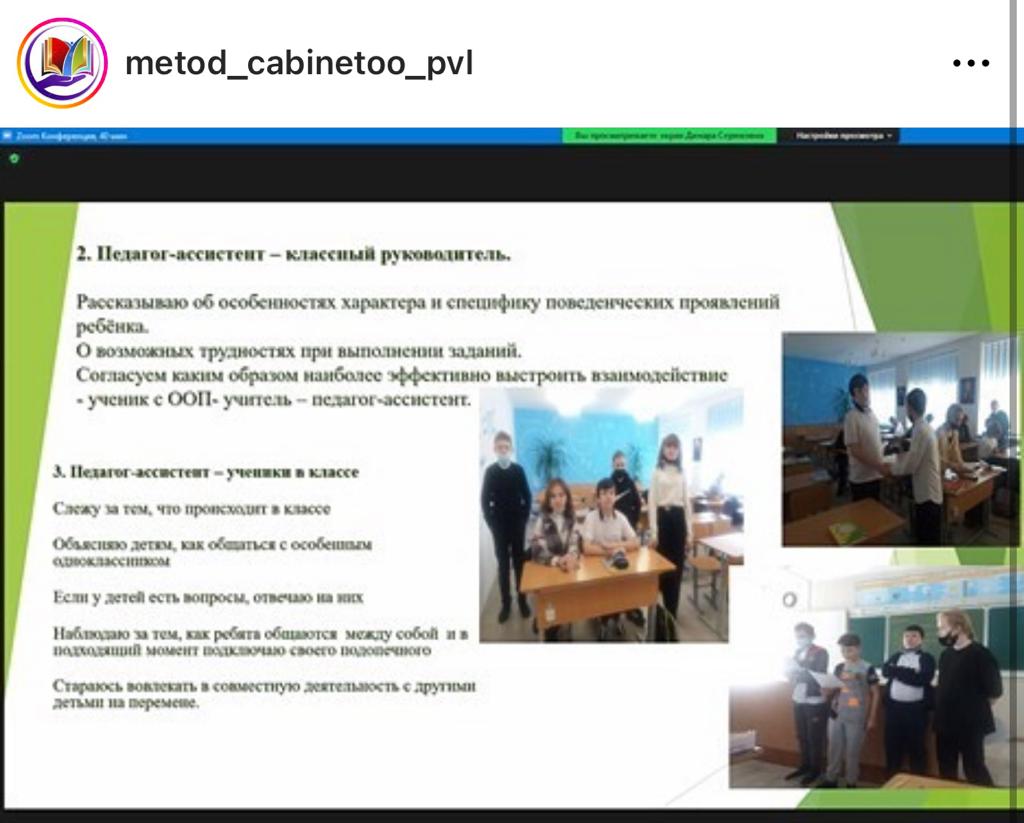 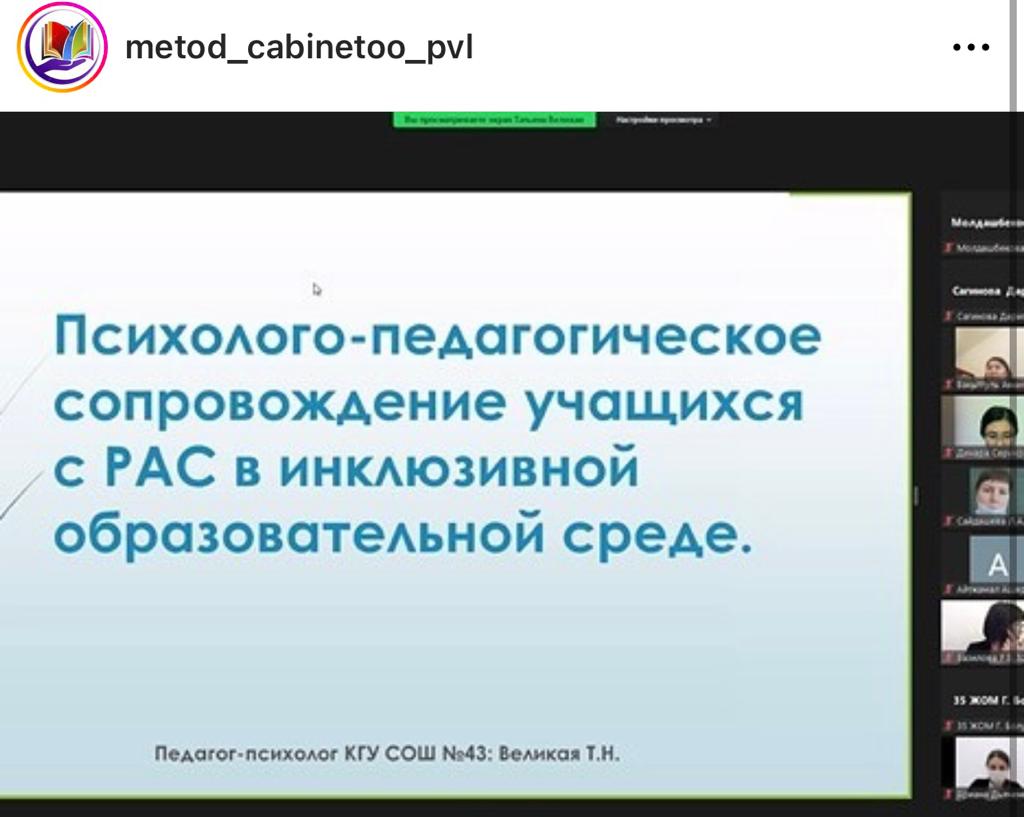 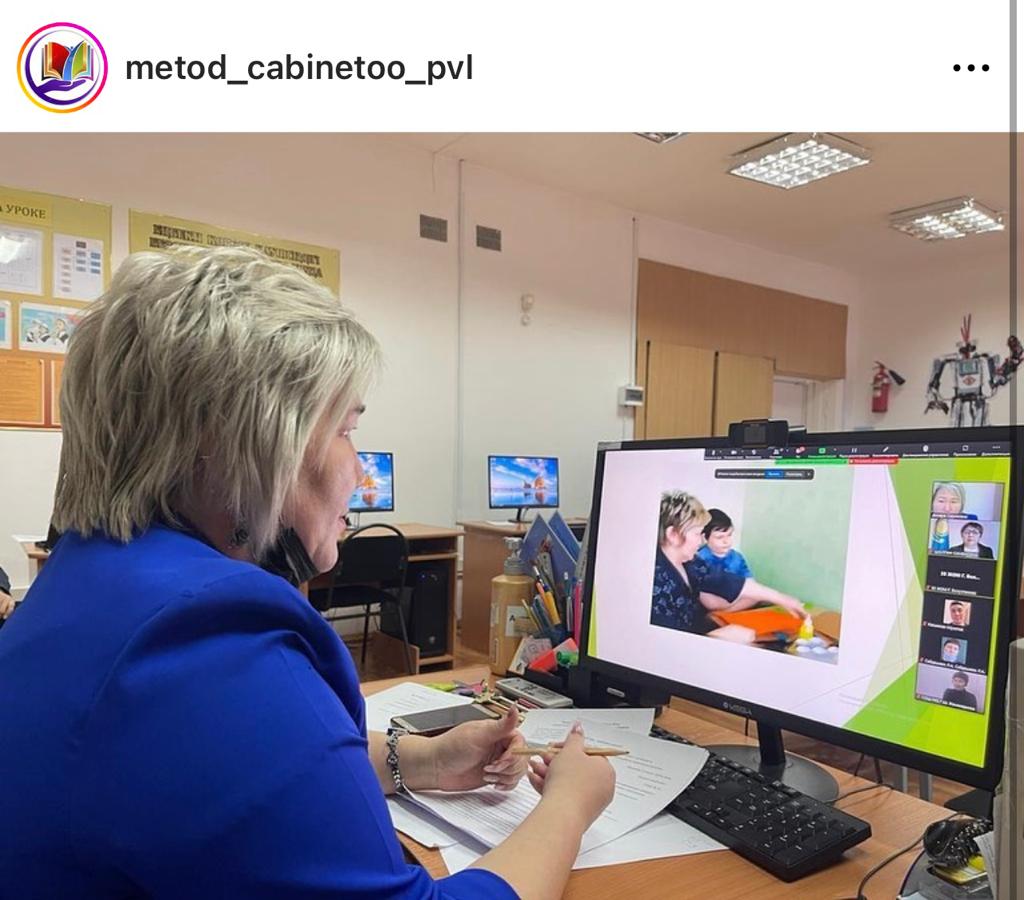 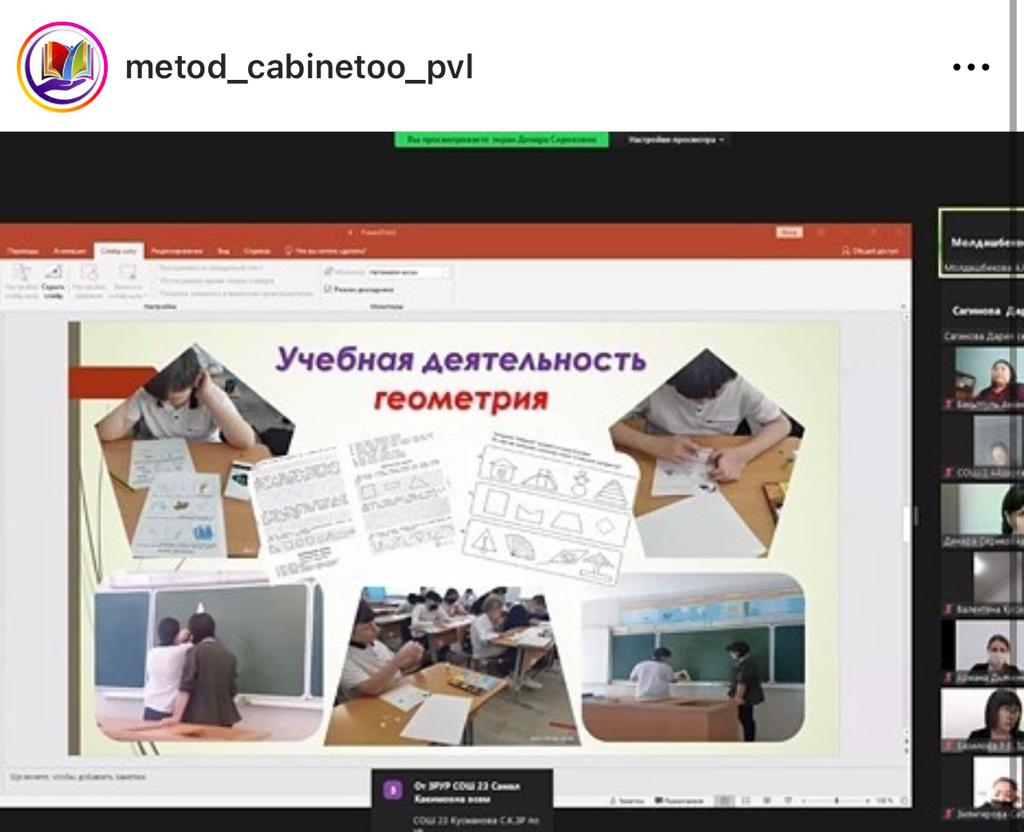 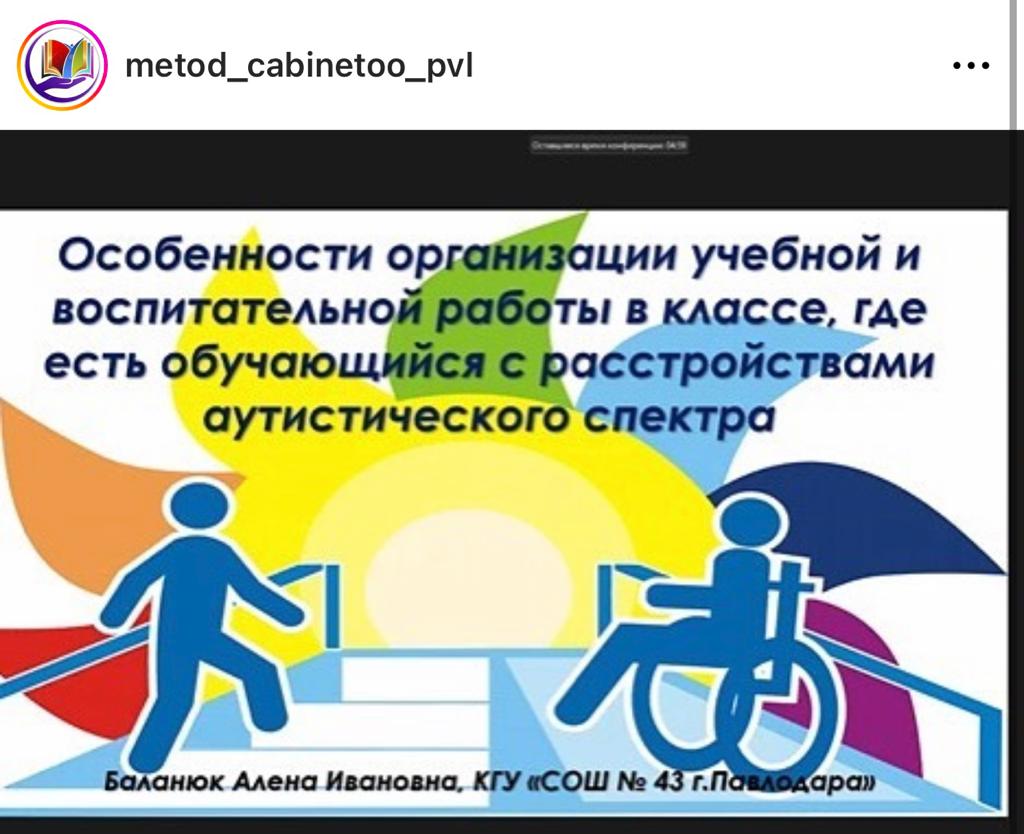 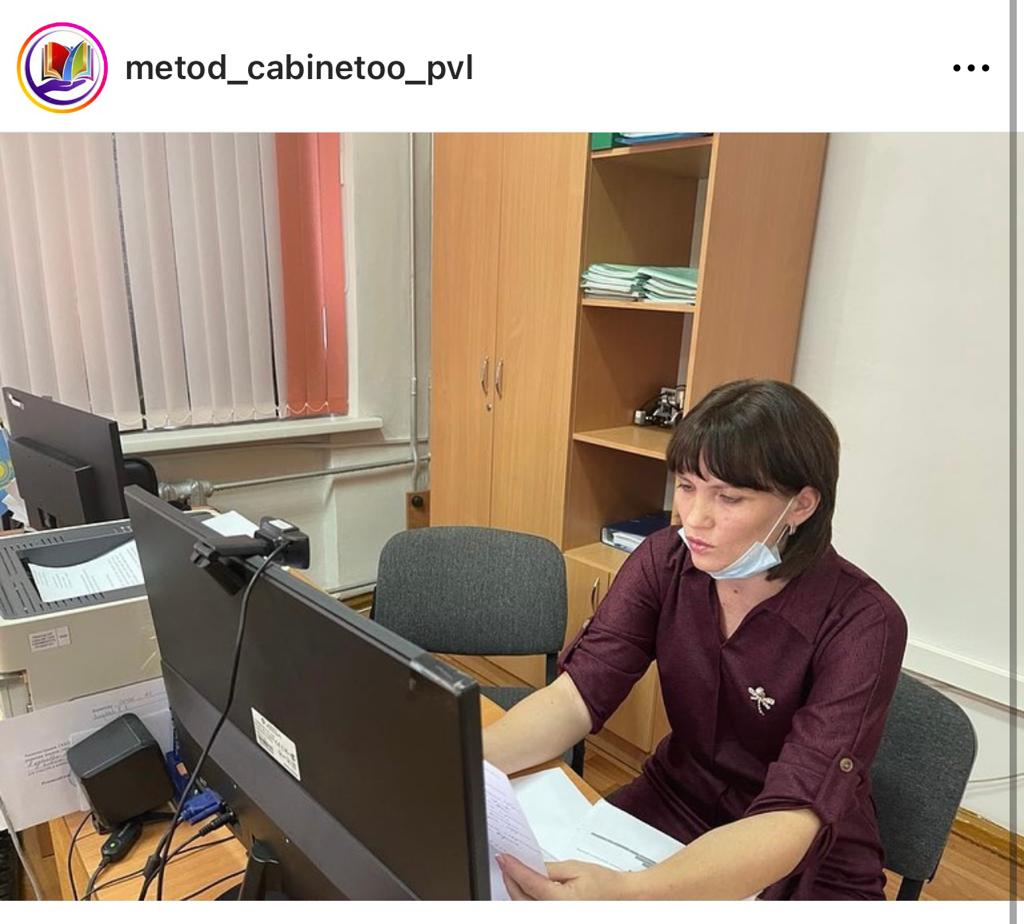 